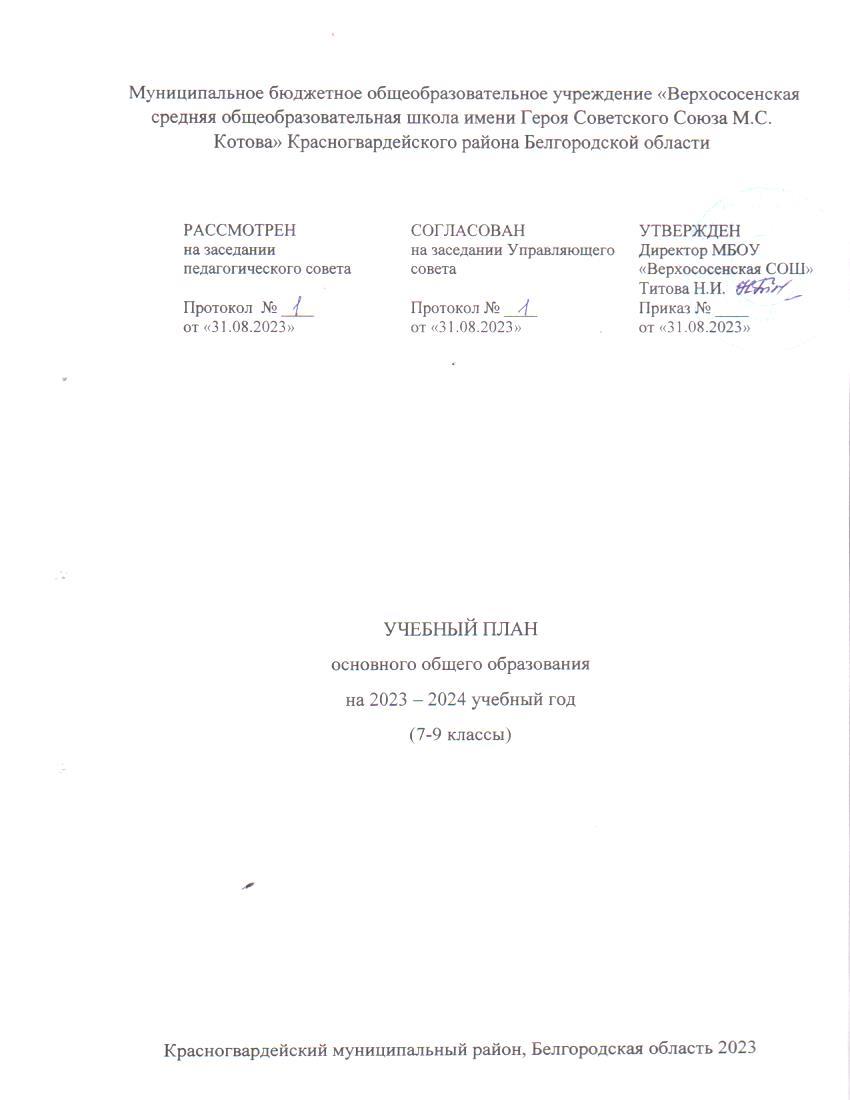 ПОЯСНИТЕЛЬНАЯ ЗАПИСКАУчебный план основного общего образования Муниципальное бюджетное общеобразовательное учреждение «Верхососенская  средняя общеобразовательная школа имени Героя Советского Союза М.С. Котова» Красногвардейского района Белгородской области (далее - учебный план) для 7-9 классов, реализующих основную образовательную программу основного общего образования, соответствующую ФГОС ООО (приказ Министерства просвещения Российской Федерации от 17.12.2010 № 1897 «Об утверждении федерального государственного образовательного стандарта основного общего образования» (в ред. Приказов Минобрнауки России от 29.12.2014 № 1644, от 31.12.2015 № 1577, Приказа Минпросвещения России от 11.12.2020 № 712)), фиксирует общий объём нагрузки, максимальный объём аудиторной нагрузки обучающихся, состав и структуру предметных областей, распределяет учебное время, отводимое на их освоение по классам и учебным предметам.Учебный план является частью образовательной программы Муниципальное бюджетное общеобразовательное учреждение «Верхососенская  средняя общеобразовательная школа имени Героя Советского Союза М.С. Котова»  Красногвардейского района Белгородской области, разработанной в соответствии с ФГОС основного общего образования, с учетом Федеральной образовательной программой основного общего образования, и обеспечивает выполнение санитарно-эпидемиологических требований СП 2.4.3648-20 и гигиенических нормативов и требований СанПиН 1.2.3685-21.Учебный год в Муниципальное бюджетное общеобразовательное учреждение «Верхососенская  средняя общеобразовательная школа имени Героя Советского Союза М.С. Котова» Красногвардейского района Белгородской области начинается 01.09.2023 и заканчивается 24.05.2024. Продолжительность учебного года в 7-9 классах составляет 34 учебные недели. Учебные занятия для учащихся 7-9 классов проводятся по 5-ти дневной учебной неделе.Максимальный объем аудиторной нагрузки обучающихся в неделю составляет  в 7 классе – 32 часа, в  8-9 классах – 33 часа. .Учебный план состоит из двух частей — обязательной части и части, формируемой участниками образовательных отношений. Обязательная часть учебного плана определяет состав учебных предметов обязательных предметных областей.Часть учебного плана, формируемая участниками образовательных отношений, обеспечивает реализацию индивидуальных потребностей обучающихся. Время, отводимое на данную часть учебного плана внутри максимально допустимой недельной нагрузки обучающихся, может быть использовано: на проведение учебных занятий, обеспечивающих различные интересы обучающихсяВ Муниципальное бюджетное общеобразовательное учреждение «Верхососенская  средняя общеобразовательная школа имени Героя Советского Союза М.С. Котова» Красногвардейского района Белгородской области языком обучения является русский язык. По заявлению родителей (законных представителей) несовершеннолетних обучающихся осуществляется изучение родного языка и родной литературы из числа языков народов РФ, государственных языков республик РФ. По заявлению родителей (законных представителей) несовершеннолетних обучающихся осуществляется изучение второго иностранного языка (немецкого).При изучении предметов осуществляется деление учащихся на подгруппы.Промежуточная аттестация – процедура, проводимая с целью оценки качества освоения обучающимися части содержания (четвертное оценивание) или всего объема учебной дисциплины за учебный год (годовое оценивание).Промежуточная/годовая аттестация обучающихся за четверть осуществляется в соответствии с календарным учебным графиком.Все предметы обязательной части учебного плана оцениваются по четвертям. Предметы из части, формируемой участниками образовательных отношений, являются безотметочными и оцениваются «зачет» или «незачет» по итогам четверти. Промежуточная аттестация проходит на последней учебной неделе четверти. Формы и порядок проведения промежуточной аттестации определяются «Положением о формах, периодичности и порядке
текущего контроля успеваемости и промежуточной аттестации обучающихся Муниципальное бюджетное общеобразовательное учреждение «Верхососенская  средняя общеобразовательная школа имени Героя Советского Союза М.С. Котова» Красногвардейского района Белгородской области. Освоение основной образовательной программ основного общего образования завершается итоговой аттестацией. Нормативный срок освоения основной образовательной программы основного общего образования составляет 5 лет.УЧЕБНЫЙ ПЛАНПлан внеурочной деятельности (недельный)Предметная областьУчебный предметКоличество часов в неделюКоличество часов в неделюКоличество часов в неделюПредметная областьУчебный предмет789Обязательная частьОбязательная частьОбязательная частьОбязательная частьОбязательная частьРусский язык и литератураРусский язык433Русский язык и литератураЛитература223Родной язык и родная литератураРодной язык (русский) 0.50.50.5Родной язык и родная литератураРодная литература (русская)0.50.50.5Иностранные языкиИностранный язык (английский)333Иностранные языкиВторой иностранный язык (немецкий)111Математика и информатикаМатематика555Математика и информатикаИнформатика111Общественно-научные предметыИстория222.5Общественно-научные предметыОбществознание111Общественно-научные предметыГеография222Естественно-научные предметыФизика223Естественно-научные предметыХимия022Естественно-научные предметыБиология122ИскусствоИзобразительное искусство110ИскусствоМузыка110ТехнологияТехнология210Физическая культура и основы безопасности жизнедеятельностиФизическая культура222Физическая культура и основы безопасности жизнедеятельностиОсновы безопасности жизнедеятельности011ИтогоИтого313332,5Наименование учебного курсаНаименование учебного курсаМатематикаМатематика000,5БиологияБиология100ИтогоИтого100,5ИТОГО недельная нагрузкаИТОГО недельная нагрузка323333Количество учебных недельКоличество учебных недель343434Всего часов в годВсего часов в год108811221122Учебные курсыКоличество часов в неделюКоличество часов в неделюКоличество часов в неделюКоличество часов в неделюКоличество часов в неделюКоличество часов в неделюКоличество часов в неделюУчебные курсы567а7б89а9бРазговоры о важном1111111Основы программирования1100000Билет в будущее0111111Подготовка к сдаче ГТО1111111Функциональная грамотность1100000Разговор о правильном питании1100000Практическое обществознание0000011Школа дорожной безопасности1100000Тропинка к своему Я1011100Шахматы1100000Мир профессий1000000ИТОГО недельная нагрузка10966566